Curriculum VitaeDrake A. Drobnick, CSP, OHST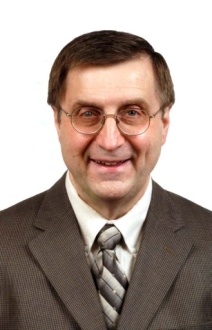 Professional Credentials:CSP - Certified Safety ProfessionalOHST - Occupational Health & Safety Technologist Licensed Journeyman Electrician:  State of Michigan	Professional Affiliations:Principal Member:  National Fire Protection Association (NFPA) 	Technical Committees:  Electrical Equipment of Industrial Machinery (NFPA-79) 			      Electrical Safety for Employee Workplaces (NFPA-70E)International Association of Electrical Inspectors (IAEI)     Governmental Affairs Chairman American Society of Safety Engineers (ASSE)Certified ISO 14000 Internal Environmental AuditorMember ANSI Machine Safety Standards CommitteeAppointed Member: MIOSHA Construction Standards Committee   National Professional Safety Experience:Consults and lectures nationally on the topic of electrical workplace safetyE-Contact:drake@e-hazard.com